To:	        M/s Subject:	Request for Quotation: - Electrical Lab Equipment-2 Please provide quotation for following items. Quotes will be submitted in closed envelop and must reached to SCM Office latest by 02 February 2020 before 1100 hrs.Please provide unit price of each item, Total price per item, Total price of all items without all applicable taxes and total price with all taxes.Please also mention date of quote, NTN and STRN number in your quotation.Delivery period will be 5 days from the day of placing order.Rates shall be quoted on free delivery basis at NUTECH Islamabad.Please ensure delivery within stipulated time.Quotes must reach in SCM Office 2nd Floor Admin Block NUTECH Islamabad latest   by 02 Feb 2021.7.	The same RFQ may also be available on NUTECH Website i.e https://nutech.edu.pk/downloads/procurement/rfqs/LD will be imposed as per rules.Quotes will be opened on 02 February 2021.100% payment will be made after successful completion of the order.Deputy Assistant DirectorSupply Chain Management OfficeAnnexure-A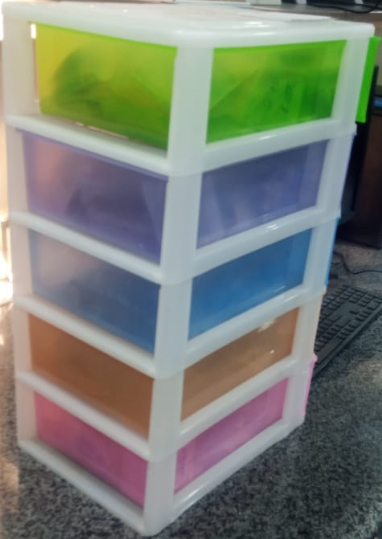 Annexure-B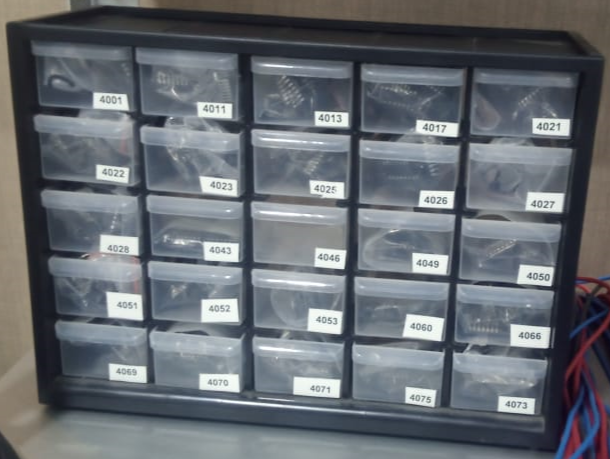 National University of Technology               (NUTECH)IJP Road,             Sector I-12Islamabad Telephone :       051-5476805106/SCM/NUTECH                27 January 2021SerSerItemSpecificationsSpecificationsA/UCountry of OriginQty ReqPrice/UnitTotal PriceNE555 555 timer555 timerNoAny100LS 74x76J-K Flip FlopJ-K Flip FlopNoAny100LS 74x1544-to-16 line decoder/ demultiplexer, inverting outputs4-to-16 line decoder/ demultiplexer, inverting outputsNoAny100LS 74x155 Dual 2-to-4 line decoder/ demultiplexer, inverting outputsDual 2-to-4 line decoder/ demultiplexer, inverting outputsNoAny100 LS 74x1463-line to 8-line decoder3-line to 8-line decoderNoAny100LS 74x139 Dual 2-to-4 line decoder/ demultiplexer, inverting outputsDual 2-to-4 line decoder/ demultiplexer, inverting outputsNoAny100 LS 74x10Triple 3-input NAND gateTriple 3-input NAND gateNoAny100LS 74x27 Triple 3-input NOR gateTriple 3-input NOR gateNoAny100LS 74x1518-line to 1-line data selector/multiplexer8-line to 1-line data selector/multiplexerNoAny100LS 74x25Dual 4-input NOR gateDual 4-input NOR gateNoAny100LS74x42BCD to decimal decoderBCD to decimal decoderNoAny100LS 74x77BCD to 7 segment displayBCD to 7 segment displayNoAny100LS 74x48BCD to 7 segment displayBCD to 7 segment displayNoAny100LS 74x86Quad 2-input XOR gateQuad 2-input XOR gateNoAny100LS 74x147EncoderEncoderNoAny100LS 74x74D Flip FlopD Flip FlopNoAny100LS 74x934-bit Binary Counter IC4-bit Binary Counter ICNoAny100LS 74x90Decade Counter ICDecade Counter ICNoAny100LS 74x160Decade Counter ICDecade Counter ICNoAny100Crystal Oscillator1 MHz1 MHzNoAny100Crystal Oscillator2 MHz2 MHzNoAny100Crystal Oscillator4 MHz4 MHzNoAny100Crystal Oscillator8 MHz8 MHzNoAny100IC TesterFeaturesTests most of the 6 to 40 pin ICs in DIP package as per give in Test Library
Automatic testing of variety of ICs
Potential free 20 pin ZIF socket for testing analog ICs and 40 pin universal ZIF socket for testing digital ICs are provided16 character x2 line LCD dot matrix display and 16 keys keyboardFeaturesTests most of the 6 to 40 pin ICs in DIP package as per give in Test Library
Automatic testing of variety of ICs
Potential free 20 pin ZIF socket for testing analog ICs and 40 pin universal ZIF socket for testing digital ICs are provided16 character x2 line LCD dot matrix display and 16 keys keyboardNoAny1LS 74x00Quad 2-input NAND gateQuad 2-input NAND gateNoAny100LS 74x02Quad 2-input NOR gateQuad 2-input NOR gateNoAny100LS 74x04Quad 2-input NOT gateQuad 2-input NOT gateNoAny100LS 74x28Quad 2-input AND gateQuad 2-input AND gateNoAny100LS 74x32Quad 2-input OR gateQuad 2-input OR gateNoAny1007401Quad 2-input NAND gateQuad 2-input NAND gateNoAny1007405Hex Inverter with Open Collector OutputHex Inverter with Open Collector OutputNoAny1007406Hex Inverter Buffer/DriverHex Inverter Buffer/DriverNoAny1007408Quad 2-input AND GateQuad 2-input AND GateNoAny1007409Quad 2-input AND GateQuad 2-input AND GateNoAny1007411Triple 3-input AND GateTriple 3-input AND GateNoAny1007414Hex Inverter Schmitt TriggerHex Inverter Schmitt TriggerNoAny1007433Quad 2-Input OR GateQuad 2-Input OR GateNoAny1007442BCD to Decimal DecoderBCD to Decimal DecoderNoAny1007447BCD to 7-Segment Decoders/DriversBCD to 7-Segment Decoders/DriversNoAny1007448BCD to 7-segment Decoder/DriverBCD to 7-segment Decoder/DriverNoAny1007451And-or-invert GatesAnd-or-invert GatesNoAny100Magnetic contactor Magnetic contactor 200ACoil supply 220vMagnetic contactor 200ACoil supply 220vNoImported10Relay 240v ac Coil Non-Latching Relay DPDT5A Switching Current Plug240v ac Coil Non-Latching Relay DPDT5A Switching Current PlugNoImported10Replay 240vdc Coil Non-Latching Relay DPDT5A Switching Current Plug240vdc Coil Non-Latching Relay DPDT5A Switching Current PlugNoImported10MaggerDigital Magger 1000volt  Digital Magger 1000volt  NoImported2Crimping Plier CutterCrimping tool specially designed for use most non-insulated cable crimps 0.5mm² to 6.0mm².Computer pins & socket: D-sub 26-28 AWG wireInsulated butt connectors: 22-26 AWG wireTelephone spade lugs: 22-26 AWG wireNon-insulated connectors: 14-22 AWG wireCrimping tool specially designed for use most non-insulated cable crimps 0.5mm² to 6.0mm².Computer pins & socket: D-sub 26-28 AWG wireInsulated butt connectors: 22-26 AWG wireTelephone spade lugs: 22-26 AWG wireNon-insulated connectors: 14-22 AWG wireNoImported5Lugs punch hydraulicLugs punch hydraulic 25mm to 300mmLugs punch hydraulic 25mm to 300mmNoImported5Thimble crimping toolThimble crimping tool for 1,1.5,2.5,4,6,8mm cablesThimble crimping tool for 1,1.5,2.5,4,6,8mm cablesNoImported5Mechanical tool set A practical kit for motor fitting and complimentary set of most reach for hand toolsMachine-Grade CR40 Alloy Steel, 72 Teeth, 3/8" Drive Ratchet Handle10 x 1/4" Drive Sockets Metric - 4-4.5-5-5.5-6-6.5-7-8-9-10mm7 x 3/8" Drive Sockets Metric - 11-12-13-14-15-17-19mm2 x 3/8" Drive Spark Plug Sockets - 5/8"/16mm, 13/16"/19mm2 x 3/8" Extension Bars - 3"/76mm, 6"/152mm3/8" Universal Joint3/8" to 1/4" Adaptor3/8" Drive Sliding T-bar.A practical kit for motor fitting and complimentary set of most reach for hand toolsMachine-Grade CR40 Alloy Steel, 72 Teeth, 3/8" Drive Ratchet Handle10 x 1/4" Drive Sockets Metric - 4-4.5-5-5.5-6-6.5-7-8-9-10mm7 x 3/8" Drive Sockets Metric - 11-12-13-14-15-17-19mm2 x 3/8" Drive Spark Plug Sockets - 5/8"/16mm, 13/16"/19mm2 x 3/8" Extension Bars - 3"/76mm, 6"/152mm3/8" Universal Joint3/8" to 1/4" Adaptor3/8" Drive Sliding T-bar.NoImported2Torx set, Philips set Torx set, Philips set for special screws Torx set, Philips set for special screws NoImported5Selector switchesSelector switches For control circuit 1 way and 2 way Selector switches For control circuit 1 way and 2 way NoAny10 EachComponent BoxesPlastic Boxes for component storage Size  (HxW) = (1′ 9″ x 9″) (Pictures attached in Annex-A) Plastic Boxes for component storage Size  (HxW) = (1′ 9″ x 9″) (Pictures attached in Annex-A) NoAny30Component BoxesSmall plastic boxes for component storage Size  (HxW) = (1′ x 1′)  (Pictures attached in Annex-B)Small plastic boxes for component storage Size  (HxW) = (1′ x 1′)  (Pictures attached in Annex-B)NoAny5Net Total (Without Taxes)Net Total (Without Taxes)Net Total (Without Taxes)Net Total (Without Taxes)Total TaxesTotal TaxesTotal TaxesTotal TaxesGross Total inclusive of all taxesGross Total inclusive of all taxesGross Total inclusive of all taxesGross Total inclusive of all taxes